VenezuelaVenezuelaVenezuelaVenezuelaAugust 2027August 2027August 2027August 2027MondayTuesdayWednesdayThursdayFridaySaturdaySunday12345678Flag Day910111213141516171819202122232425262728293031NOTES: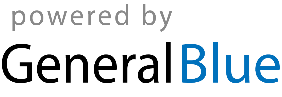 